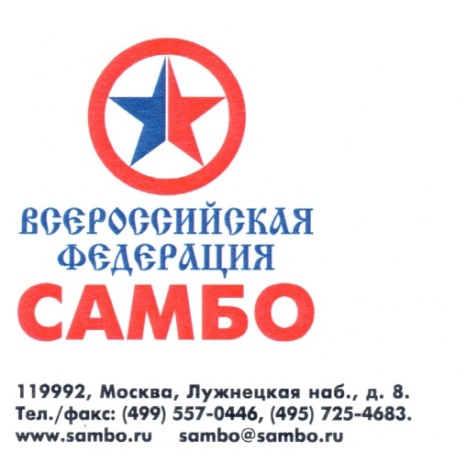   Исх.№ 858 от 28.12.2020 гИнформационное письмоПроведения II этапа и финала V летней Спартакиады молодежи России.Место проведенияСрокиII этапЦФО и Москваг. Орел, Кромское шоссе,д.4, « Конгресс-Холл» ТМК «ГРИНН», или «ГРИНН Центр» ТМК «ГРИНН»15-18 апреляII этапУФОСвердловская область, г. Верхняя Пышма, ДС «УГМК»21-23 маяII этапЮФОг. Армавир, п. Заветный, ул. Офицерская 59, Спорткомплекс ГБУ КК «ЦОП по самбо и дзюдо»07-10 апреляII этапСЗФО и СПБг. Калининград, ул. Юрия Гагарина, 99. Многоцелевой спортивный зал «Созвездие»24-26 апреляII этапСФОг. Красноярск, КГАУ «РЦСП «Академия борьбы»09-11 апреляII этапДФОг. Владивосток, УСЦ «Олимпиец»02-04 апреляII этапСКФОг. Грозный, Чеченская Республика. ГБУ СК «Олимпийск»12-14 апреляII этапПФОНижегородская область, г. Кстово, «Международная Олимпийская Академия Спорта»16-18 апреляФиналФиналг. Казань (Республика Татарстан)16-19 июня